Temat : Dbamy o Ziemię – Liczymy kwiatyPolicz ile jest kropek na doniczce i czy się zgadza z ilością kwiatków w doniczce ,następnie pokoloruj kwiatki.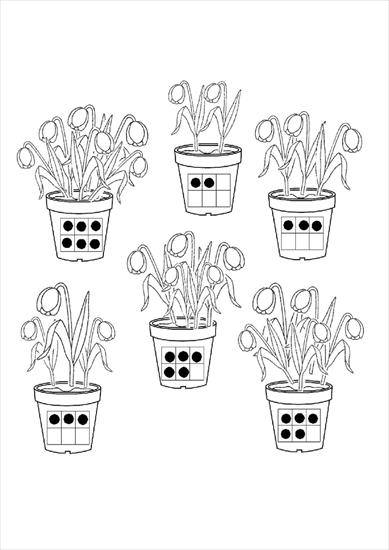 Poniższy rysunek wytnij i podziel na równe części i ułóż puzzle.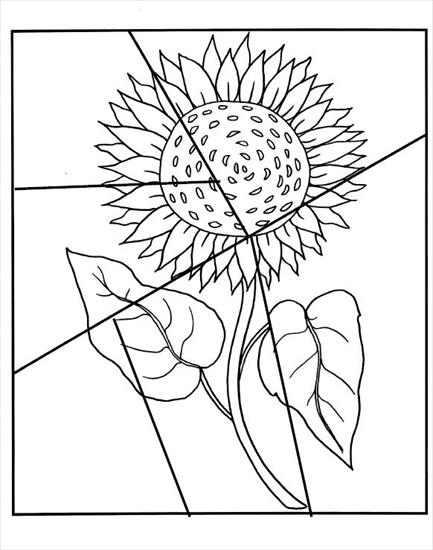 Połącz pary.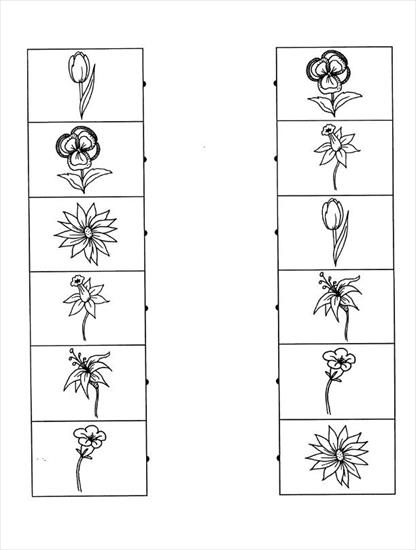 Animacja o recyklingu : http://scholaris.pl/resources/run/id/49412O wiośnie : http://www.scholaris.pl/resources/run/id/49575Song „Around the circle” : https://www.youtube.com/watch?v=aCk4ZccKnf0